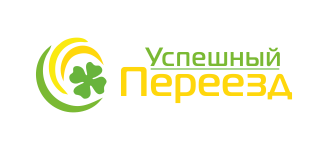 Приложение №1 к Договору аренды индивидуального бокса №  ____________ от ________СТАНДАРТНЫЕ УСЛОВИЯ АРЕНДЫ ИНДИВИДУАЛЬНОГО БОКСАНастоящие Стандартные условия аренды индивидуального бокса (далее – «Стандартные Условия») являются неотъемлемой частью Договора аренды индивидуального бокса № _________ от ___________, заключенного между Арендодателем и Арендатором (далее – «Договор аренды/Договор»). Настоящие Условия являются стандартными, утвержденными для единообразного применения на территории Складского терминала и применяются при аренде любого Бокса в Складском терминале.Статья 1. Термины и определенияЕсли из содержания отдельных положений  Договора аренды индивидуального бокса не следует иное, то следующие слова и выражения в рамках  Договора аренды индивидуального бокса будут иметь указанные в данной статье значения:  «Срок аренды» - согласованный Сторонами в Договоре срок, в течение которого Арендатор, при условии оплаты Арендной платы за Сервисный период, пользуется Боксом на условиях, установленных Договором, приложениями и дополнительными соглашениями к нему, являющимися неотъемлемой частью Договора;«Сервисный период» – оплачиваемый единовременно (одним платежом) период аренды (составная часть Срока аренды), продолжительность которого определяется индивидуально в каждом конкретном случае Сторонами по выбору Арендатора, но кратно 14(Четырнадцати) дням либо 1(Одному) месяцу, в случае, если срок Сервисного периода превышает 14(Четырнадцать) дней. Количество дней в конкретном Сервисном периоде, равном месяцу составляет то же количество дней, которое приходится на календарный месяц, в котором Сервисный Период начался, а в Сервисном периоде равном нескольким месяцам – то же количество дней, которое приходится на то же количество (которым определен Сервисный период) последовательных календарных месяцев, первый из которых - месяц начала Сервисного периода .Статья 2. Порядок пользования Боксом2.1. При передаче Бокса Арендатору Сторонами подписывается Акт приема-передачи Бокса.2.2. Бокс передается Арендатору по Акту приема-передачи после внесения Арендатором Арендной платы. 2.3. Арендодатель предоставляет Арендатору Бокс исключительно в целях размещения имущества Арендатора. Использование Бокса в иных целях запрещено. Арендодатель вправе отказать Арендатору в доступе на Складской терминал и в Бокс в случае нарушения Арендатором каких-либо положений Договора, включая Стандартные условия аренды, на период, пока такое нарушение не будет устранено. 2.4. Арендодатель гарантирует, что Арендодателем постоянно обеспечивается контроль за доступом на Складской терминал и ограничение указанного доступа путем осуществления пропускного режима.2.5. Арендатор вправе иметь доступ к Боксу в любой момент в течение рабочего дня Арендодателя с 00 час. 00 мин. до 00 час. 00 мин, кроме Праздничных дней. Под Праздничными днями Арендатор и Арендодатель понимают: 31 декабря, 1,2,3 и 7 января, 8 марта, 1 и 9 мая каждого года, а так же другие нерабочие праздничные дни установленные правительством РФ. В Праздничные дни доступ к Боксу Арендатору не предоставляется (предоставляется по договоренности с Арендодателем).Наличие праздничных дней в любом из периодов аренды Бокса не влияет на размер арендной платы, установленный за соответствующий период.2.6. Арендатор принимает на себя ответственность за арендованный Бокс (в том числе за его сохранность) после подписания Акта приема-передачи. Арендатор несет единоличную ответственность за сохранность Имущества Арендатора. 2.7. Арендодатель вправе отказать в доступе на Складской терминал любому лицу, которое не может предъявить документ, однозначно удостоверяющий его личность.2.8. Арендатор единолично отвечает за установку своего замка на дверях Бокса и должен запирать замок каждый раз, покидая Бокс и Складской терминал. Арендодатель не обязан запирать незапертый Бокс.2.9. Арендодатель оставляет за собой право входить в Бокс без разрешения Арендатора (при необходимости, взломать замок) и перемещать любое Имущество, находящееся в Боксе, в следующих случаях: 2.9.1. для неотложного ремонта Бокса; 2.9.2. в интересах соблюдения норм пожарной безопасности и правил технической эксплуатации; 2.9.3. для предотвращения вреда или ущерба лицам или имуществу; 2.9.4. для удаления имущества, запрещенного к размещению в Боксе; 2.9.5. при наличии у Арендодателя соответствующей обязанности, вытекающей из законодательных норм и/или из распоряжений уполномоченных органов; 2.9.6. в случае просрочки исполнения Арендатором обязанности по оплате любых платежей, предусмотренных настоящим договором на срок более 14(Четырнадцати) дней, а также в случае расторжения настоящего Договора/отказа от исполнения настоящего Договора, нарушения Арендатором иных обязательств из настоящего Договора, в день наступления соответствующего события, с целью удаления из Бокса имущества и/или приведения Бокса в состояние на момент заключения Договора.2.9.7. с целью реализации положений настоящего Договора. По факту вскрытия Бокса составляется Акт, который подписывается двумя Работниками Арендодателя, ответственными за вскрытие Бокса. Не позднее 3 (Трех) рабочих дней с момента вскрытия Бокса Арендатор уведомляется о вскрытии Бокса по контактным телефонам, оставленным Арендатором, или любым другим удобным способом: по электронной почте, доставкой с курьером или уведомлением по почте. После вскрытия Бокса в соответствии с положениями настоящего пункта Бокс закрывается и опечатывается Арендодателем.2.10. Арендатору запрещается размещать в Боксе:2.10.1. животных, иных живых существ (в т.ч. рептилий и т.п.), а также какие-либо растения;2.10.2. скоропортящиеся продукты и/или продукты питания;2.10.3. взрывоопасные или огнеопасные вещества/предметы, радиоактивные, или токсичные вещества или газы;2.10.4. горюче-смазочные вещества, легко воспламеняющиеся вещества и летучие жидкости;2.10.5. промышленные и бытовые краски в негерметичной упаковке или ранее вскрытой упаковке;2.10.6. оружие, боеприпасы, взрывоопасные предметы;2.10.7. любые предметы и имущество, ограниченные в обороте/запрещенные к обороту на территории Российской Федерации;2.10.8. предметы, подлежащие изъятию у владельца по решению суда.2.10.9. имущество, которое может загрязнить/испортить Бокс, соседние Боксы, имущество, находящееся в соседних Боксах.2.10.10. деньги, драгоценности, ценные бумаги, наркотические вещества, алкоголь.2.10.11.  Арендатор не имеет право использовать Бокс для проживания/ночлега.2.11. Арендатор гарантирует и заверяет Арендодателя, что Имущество, которое будет размещаться в Боксе: 1) будет принадлежать ему на законном основании; 2) не будет содержать опасных веществ, в частности, взрывоопасных или огнеопасных, или радиоактивных, или токсичных веществ или газов, загрязнять и иным образом вредить и влиять на другие Боксы Складского терминала или размещенное  в них имущество, выделять пары или запахи; 3) не будет являться имуществом, которое указано  в п. 2.10. Договора. Арендодатель вправе не разрешить размещение любого имущества вне зависимости от причин.2.12. При пользовании Боксом, а также иным имуществом Арендодателя, которым Арендатору разрешено пользоваться в соответствии с Договором, Арендатор обязан: 2.12.1. не создавать помех работникам Арендодателя или пользователям других Боксов; 2.12.2 На территории Складского терминала, в котором находится Бокс запрещено употреблять продукты питания и напитки; осуществлять следующие действия: распылять краску или осуществлять слесарные работы любого рода в Боксе, прикреплять что-либо к стенам, потолку, полу или дверям Бокса или производить перепланировку Бокса,   загромождать или захламлять проходы, лестницы, служебные помещения или другие части помещений Складского терминала, наносить вред Складскому терминалу, включая Бокс, а также любому иному имуществу Арендодателя или любых других пользователей Боксов. В случае если нарушение Арендатором настоящего пункта либо иные действия Арендатора привели к причинению вреда Боксу или иному имуществу Арендодателя и\или иных Арендаторов/иных третьих лиц, а равно в случае причинения такого вреда имуществом Арендатора, Арендодатель вправе требовать от Арендатора произвести ремонт поврежденного имущества и/или возместить расходы Арендодателя/иных Арендаторов/иных третьих лиц по проведению необходимого ремонта или замены поврежденного Арендатором имущества. Данные действия должны быть произведены в срок, который будет указан в уведомлении, направленном Арендодателем Арендатору любым удобным способом: по электронной почте, доставкой с курьером или уведомлением по почте. В случае если Арендатор не выполнит ремонт или не возместит стоимость ремонта или замены поврежденного имущества, Арендодатель вправе прекратить доступ Арендатора в Складской терминал. Арендатор обязан возместить Арендодателю все убытки, причиненные имуществу Арендодателя/имуществу третьих лиц либо по выбору Арендодателя возместить расходы Арендодателя на ремонт имущества (в том числе имущества третьих лиц) в случае причинения их Арендатором при осуществлении прав/исполнении обязанностей из Договора аренды индивидуального бокса.2.13. Арендодатель не несет ответственности за состояние и сохранность Имущества Арендатора, находящегося в Боксе. Арендатор обязан самостоятельно следить за тем, чтобы содержимое Бокса не подвергалось повреждениям, порче, уничтожению, вызванным взаимодействием составных частей имущества или свойствами имущества. Арендодатель не отвечает за вред, причиненный имуществу Арендатора, находящему в Боксе, причиненный в результате действий/бездействий третьих лиц.2.14. Арендатор обязан:2.14.1. соблюдать все меры пожарной безопасности на Складском терминале, включая Бокс;2.14.2. соблюдать инструкции по обеспечению безопасности, размещенные в помещениях Складского терминала или доведенные до сведения Арендатора работниками Арендодателя; 2.14.3. размещать Имущество таким образом, чтобы не создавать неудобств для других пользователей Боксов;2.14.4. соблюдать вежливость в отношении других лиц при пользовании коридорами, лестницей, служебными помещениями или другими частями помещений Складского терминала;2.14.5. незамедлительно сообщать Арендодателю о любом вреде, причиненном Складскому терминалу, включая Бокс;2.14.6. соблюдать указания работников Арендодателя и все правила пользования Боксом, установленные Арендодателем;2.14.7. возмещать Арендодателю любые убытки, возникающие в результате нарушения Арендатором Договора, включая Стандартные условия.2.14.8. проводить в Боксе любые работы и изменения только по письменному согласованию Арендодателя.2.14.9. поддерживать прилегающие к объекту аренды территории в надлежащем виде; депонировать (размещать, складывать) любой мусор, отходы, макулатуру, скрап и другие виды отходов (далее именуются «отходы») только на обозначенных для этого местах. В частности, не размещать отходы в вестибюлях, погрузочных зонах, коридорах или у входа в помещения объекта аренды, а также в иных местах за пределами объекта аренды, включая тротуары, проходы и дворы; предупреждать и не допускать образования запахов любого рода, исходящих из арендуемых помещений.Арендатор обязан осуществлять вывоз мусора, образованного в результате деятельности Арендатора с территории Складского комплекса своими силами и за свой счет.2.15. При возникновении каких-либо подозрений у полномочного представителя Арендодателя в отношении имущества Арендатора, размещаемого в Боксе, указанный представитель имеет право потребовать визуально осмотреть имущество Арендатора, в том числе используя приборы неразрушающего контроля.2.16. Любое Имущество, находящееся в Боксе (далее – «Имущество в боксе»), может быть удержано Арендодателем в качестве обеспечения исполнения обязательств Арендатора, в том числе денежных, перед Арендодателем. О Таком удержании Арендодатель в течение 3 (Трех) рабочих дней с момента начала удержания уведомляет Арендатора способом, указанным в пункте  2.21 Стандартных Условий. 2.16.1. Реализуя права, предусмотренные п. 2.16 настоящих Стандартных условий, Арендатор и Арендодатель договорились, что обращение взыскание на Имущество в боксе, происходит во внесудебном порядке с уведомлением Арендатора. Также Арендодатель имеет право реализовать Имущество в Боксе, не ранее 10 (Десяти) дней, с момента получения Арендатором уведомления о готовности к реализации, любому третьему лицу по своему выбору по цене, не ниже рыночной. Средства от реализации Имущества в боксе направляются Арендодателем на погашение своих расходов в следующей последовательности: 1) расходов по реализации Имущества в Боксе, 2) расходов на компенсацию убытков, в том числе ущерба Боксу, иному имущество Арендодателя, 3) расходов по погашению задолженности по арендной плате и иным платежам за Бокс. 2.16.2. В случае возникновения просрочки в оплате арендной платы/иных платежей за Бокс на срок более 14(Четырнадцати) дней/причинения ущерба Боксу, иному имуществу Арендодателя или третьих лиц и отсутствия его компенсации в течение 14(Четырнадцати) дней, Арендатор безусловно поручает Арендодателю, с последующим уведомлением Арендатора,  вскрыть Бокс, изъять находящееся там имущество и реализовать его любому третьему лицу по своему выбору по цене, не ниже рыночной. Средства от реализации Имущества в боксе направляются Арендодателем на погашение своих расходов в следующей последовательности: 1) расходов по реализации Имущества в Боксе, 2) расходов на компенсацию убытков, в том числе ущерба Боксу, иному имущество Арендодателя, 3) расходов по погашению задолженности по арендной плате и иным платежам за Бокс. 2.16.3. Арендодатель может воспользоваться любым способом, указанным в п. 2.16. настоящих Стандартных условий, а также сочетанием указанных способов.2.16.4. К порядку осуществления прав сторон, предусмотренных п. 2.16. Стандартных условий применяются правила ст. 6 Стандартных условий в части, не противоречащей п. 2.16. Стандартных условий.2.17. Арендатор в день прекращения Договора должен забрать все Имущество из Бокса и оставить его в исправном, чистом и свободном от любых предметов состоянии, передав Бокс Арендодателю по Акту приема-передачи (возврата) незапертым и в том же состоянии, в каком он находился в день передачи Арендатору, а также вернуть Арендатору взятые в аренду стеллажи, и прочее оборудование, полученное от Арендодателя во временное пользование, предварительно оплатив его пользование Арендодателю в соответствии с расценками Арендодателя. 2.18. Если Арендатор не вывезет имущество из Бокса в последний день срока аренды, то Арендодатель имеет право вывезти и самостоятельно разместить все оставшееся имущество Арендатора любым способом по усмотрению Арендодателя. При этом на Арендатора будут возложены все расходы, понесенные Арендодателем в связи с вывозом и (или) размещением данного имущества, в том числе в случае, предусмотренном пунктом 2.13 Стандартных Условий. Арендодатель не будет нести ответственность за сохранность имущества, оставленного в Боксе или вывезенного в соответствии с условиями настоящего пункта.  Также Арендодатель вправе воспользоваться правилам, предусмотренными п. 2.16 настоящего Договора.2.19. В случае отказа или уклонения Арендатора от возврата Бокса Арендодателю и (или) от подписания акта приема-передачи (возврата) Бокса Арендодатель имеет право принять Бокс в одностороннем порядке с составлением соответствующего акта. В указанном случае производится вскрытие Бокса в порядке, установленном настоящими Стандартными условиями. Уведомление об этом и экземпляр указанного акта направляются Арендатору в порядке, установленном пунктом 2.21 Стандартных Условий. 2.20. Во избежание сомнений, любая задержка в освобождении и передаче Бокса Арендатором Арендодателю не будет считаться продлением срока настоящего Договора, если Арендатор имеет задолженность по Договору и при наличии направленного Арендатору уведомления о расторжении Договора.  2.21. Арендодатель вправе направить любое уведомление, извещение, счет, заявление или любой иной документ любого рода Арендатору любым удобным способом: по факсу, электронной почте, доставкой с курьером или уведомлением по почте по адресу, указанному в Договоре, указанные уведомления будут иметь юридическую силу и создавать/изменять/прекращать права и обязанности сторон. Уведомления по почте считаются полученными по истечении трех дней с момента поступления корреспонденции в почтовое отделение получателя. Если одна из Сторон не уведомит другую об изменении ее реквизитов,  другая Сторона  не несет ответственности за направления писем/документов по несуществующим/старым адресам/реквизитам.2.22. Арендатор может передать третьим лицам право доступа к Боксу путем передачи ключей от замка, если Стороны не договорились об ином. Любое лицо, имеющее доступ к Боксу с разрешения Арендатора, обязано выполнять требования настоящего Договора. Арендатор обязан уведомить таких лиц о положениях Договора, включая настоящие Условия, и несет ответственность за их действия.2.23. За исключением Бокса и указанных Арендодателем общих зон, ведущих к Боксу по кратчайшему маршруту (входной группы в Складской Терминал, лестниц и коридоров Складского Терминала) Арендатор не имеет права доступа в другие отсеки и иные помещения Складского Терминала.2.24. При пользовании грузовой платформой подъемника (грузовой лифт) во избежание несчастных случаев категорически запрещается: перевозка людей на грузовой платформе подъемника; перевозка предметов габариты которых выходят за пределы грузовой платформы и предметов массой более 3000 кг; осуществлять погрузку-разгрузку с помощью тяжеловесных средств с въездом на грузовую платформу подъемника.2.25. При пользовании боксом категорически запрещается нагружать поверхность пола грузом превышающем 500 кг на площади 1 кв. метр.Статья 3. Оплата и порядок расчетов3.1. Арендатор уплачивает Арендодателю арендную плату и другие платежи в соответствии со Статьей 3 настоящих Стандартных Условий. Стоимость услуг Арендодателя указана с учетом всех налогов и сборов на дату заключения Договора, поэтому в случае увеличения налоговых ставок, изменения цен и тарифов на коммунальные услуги, базовых ставок арендной платы за землю и прочих обязательных платежей, Арендодатель вправе в одностороннем порядке увеличить стоимость своих услуг на сумму пропорциональную размеру увеличения обязательных платежей, уведомив об этом Арендатора не менее, чем за 15 календарных дней до момента применения новой стоимости услуг. Арендатор в случае несогласия с новой стоимостью услуг Арендодателя вправе отказаться от Договора, расторгнув его досрочно без оплаты штрафных санкций. В случае, если в течение 15 календарных дней с момента получения Арендатором уведомления об изменении стоимости услуг, Арендодатель не получит заявление Арендатора об отказе от Договора, то Договор считается действующим с учетом новой стоимости услуг Арендодателя. 3.2. Арендная плата и другие платежи могут быть уплачены наличными денежными средствами в кассу Арендодателя или безналичным способом на расчетный счет Арендодателя. Обязанность Арендатора по оплате платежей по Договору считается исполненной с момента внесения денежных средств в кассу Арендодателя или зачисления указанных средств на расчетный счет Арендодателя соответственно.3.3. В случае пользования Арендатором в течение  срока аренды стеллажами, принадлежащими Арендодателю, Арендатор оплачивает Арендодателю также арендную плату за пользование  стеллажами.. В случае если Арендатор взял в аренду стеллажи после заключения Договора, но в период срока действия Договора, Арендодатель и Арендатор составляют соответствующее дополнительное соглашение к Договору.3.4. Стороны настоящим признают, что по Договору арендная плата подлежит оплате в рублях авансовыми платежами за сервисный период, при этом выставление Арендодателем счетов не требуется.3.5. Услуга считается оказанной за истекший Сервисный период оказания услуг, если Арендатор не предъявил претензий в письменном виде по их качеству и объему в течении 10 (десяти) календарных дней со дня окончания соответствующего Сервисного периода  оказания услуг с обязательным предварительным уведомлением Арендодателя о выставлении претензий по телефону, факсимильной связи, электронной почте или с использованием других средств связи.Статья 4. Срок действия договора4.1. Договор вступает в силу с момента его подписания обеими Сторонами и действует до окончания срока аренды либо до момента расторжения (кроме положений об ответственности, удержании имущества в обеспечение обязанностей Арендатора, которые действуют до момента окончательного исполнения всех обязательств Сторонами). При этом срок аренды и оплата исчисляются с даты подписания акта приема-передачи Бокса обеими Сторонами. В последний день действия Договора Арендатор должен освободить Бокс, изъяв свое имущество, и со следующего дня доступ к Боксу будет прекращен.Статья 5. Ответственность5.1. Стороны несут ответственность за неисполнение либо ненадлежащее исполнение принятых на себя по настоящему Договору обязательств в соответствии с законодательством Российской Федерации и условиями Договора, включая Стандартные Условия.5.2. В случае если какой-либо платеж, причитающийся Арендодателю по настоящему Договору, не был произведен в предусмотренный Договором срок, Арендодатель по своему усмотрению может начислить Арендатору пени с первого дня периода просрочки:5.2.1. За период просрочки платежа до 5 (Пяти) календарных дней -  в размере 3,75% (Три целых семьдесят пять сотых процента) от суммы арендной платы, предусмотренной расценками Арендодателя за каждый календарный день просрочки.5.2.2. За период просрочки платежа от 5 (Пяти) до 14 (Четырнадцати) календарных дней включительно -  в размере 4,25% (Четыре целых двадцать пять сотых процента) от суммы арендной платы, предусмотренной расценками Арендодателя для за каждый календарный день просрочки.5.2.3. За период просрочки платежа от 15 до 20 (Двадцати) календарных дней -  в размере 4,75% (Четыре целых семьдесят пять сотых процента) от суммы арендной платы, предусмотренной расценками Арендодателя за каждый календарный день просрочки.5.2.4. За период просрочки платежа свыше 20 календарных дней -  в размере 5 (Пять) процентов от суммы арендной платы, предусмотренной расценками Арендодателя за каждый календарный день просрочки.5.3. Арендатор уплачивает Арендодателю штраф за каждое нижеперечисленные действия:5.3.1. За перемещение Арендодателем имущества Арендатора вследствие задержки платежа – 25 % (Двадцать пять процентов) от размера арендной платы за аренду Бокса.5.3.2. За составление описи вещей Арендатора вследствие задержки платежа – 20 % (Двадцать процентов) от размера арендной платы за аренду Бокса.5.3.3. В случае невыполнения Арендатором обязанности вернуть арендуемое имущество в надлежащем состоянии, Арендатор обязан уплатить штраф в размере 10% (Десять процентов) от размера арендной платы, установленной за весь период пользования Боксом. Сверх того уплатить Арендодателю стоимость невозвращенного оборудования в соответствии с расценками,  установленными Арендодателем, и/или возместить стоимость восстановления (ремонта/замены) Бокса, и, и/или оплатить расходы Арендодателя по уборке Бокса, а также расходы по размещению удерживаемого имущества  и возместить иные убытки  в указанном Арендодателем размере в течение 3 (Трех) календарных дней с даты получения требования Арендодателя об этом. 5.4. При просрочке уплаты Арендатором арендной платы на срок более чем 3 (Три) календарных дня Арендодатель имеет право прекратить допуск Арендатора и его доверенных лиц в Бокс до полного погашения задолженности. В день установления такого ограничения Арендодатель сообщает о нем Арендатору в порядке, предусмотренном подпунктом 2.21. Стандартных Условий. Право Арендодателя прекратить доступ Арендатора и его доверенных лиц в Бокс в соответствии с настоящим пунктом Стандартных Условий не ограничивает право Арендодателя расторгнуть Договор в порядке, предусмотренном Статьей 7 Стандартных Условий.  5.5. Если срок оплаты какого-либо денежного обязательства в соответствии с настоящим Договором, нарушен Арендатором более чем на 14 (Четырнадцать) календарных дней, Арендодатель вправе направить заказным письмом на адрес Арендатора, указанный в Договоре, уведомление о намерении в порядке статьи 6 Стандартных Условий реализовать удерживаемое Имущество, размещенное в Боксе, в счет неоплаченных платежей, не возмещенных расходов. 5.6.  Арендатор признает, что Имущество, находящееся в Боксе, находится там полностью на его ответственности. 5.7. Арендатор вправе застраховать Имущество, размещенное в Боксе, на полную стоимость страхового возмещения. Арендатор вправе воспользоваться услугами одной из страховых компаний-партнеров Арендодателя, если стороны не договорились об ином.5.7.1. Арендодатель уведомляет Арендатора о  том, что риск причинения вреда (пожар, удар молнии, взрыв газа, повреждение водой) имуществу Арендатора, находящемуся в Боксе застрахован Арендодателем на сумму 30 000 рублей в отношении каждого отдельного Бокса. Страховое покрытие не распространяется на следующие предметы, размещенные в Боксе: Денежные средства и ценные бумаги; Изделия из драгоценных металлов, драгоценных, полудрагоценных и поделочных камней; Оружие (холодное, огнестрельное, пневматическое и т.д.), боеприпасы, взрывоопасные предметы; Продукты питания и напитки; Животные, иные живые существа (в т.ч. рептилия и т.п.), а также какие либо растения; Коллекции, произведения искусства; Предметы антиквариата и религиозного культа;Имущество, представляющее историческую и культурную ценность книги, рукописи, фотоснимки, информацию в любом виде; Взрывоопасные или огнеопасные вещества/предметы, радиоактивные или токсичные вещества или газы; Горюче-смазочные вещества, легко воспламеняющиеся вещества и летучие жидкости; Промышленные и бытовые краски в негерметичной упаковке и/или ранее вскрытой упаковке; Украшения, часы; Шубы; Любые предметы и имущество, ограниченные в обороте/запрещенные к обороту на территории Российской Федерации; Предметы, подлежащие изъятию у владельца по решению суда; Aлкоголь; Лекарства, фармацевтическая продукция;5.8. В течение срока аренды Арендатор вправе за свой счет обеспечить и поддерживать действительным страхование ответственности перед третьими лицами в отношении причинения вреда жизни и здоровью, и имущественного вреда третьим лицам и Арендодателю. Арендатор вправе воспользоваться услугами одной из страховых компаний-партнеров Арендодателя, если стороны не договорились об ином.	5.8.	5.9. Указанное в п.5.8 Договора страхование Арендатором может не устанавливать франшизу и (или) какие-либо специальные отсрочки по выплате страхового покрытия.5.10. Арендатор обязан возместить Арендодателю, включая его сотрудников, убытки (вред), нанесенные в результате предъявления к Арендодателю исков об убытках (вреде) в связи с имуществом, размещенному в Боксе.5.11. Арендатор понимает и признает, что с течением времени Имущество претерпевает нормальный процесс порчи и старения и подтверждает, что условия размещения в Боксе достаточны для длительного размещения Имущества Арендатора.5.12. Арендатор обязан возместить Арендодателю все убытки, явившиеся следствием любых требований или исков, возбужденных в отношении Арендодателя в связи с любыми спорами относительно права собственности на Имущество, находящееся в Боксе, или относительно лица, имеющего по закону право владения этим имуществом, или опасных свойств Имущества. Арендатор обязан принять участие в судебных процессах, возникших по причинам, изложенным в настоящем пункте Стандартных Условий.Статья 6. Удержание и обращение взыскание на имущество Арендатора6.1. Стороны договариваются, что обращение взыскания на находившееся в Боксе, изъятое в порядке пункта 2.16 Стандартных условий удерживаемое имущество Арендатора (далее также – удерживаемое имущество или имущество Арендатора) осуществляется во внесудебном порядке обращения взыскания на удерживаемое имущество, в силу чего положения Договора совместно со Стандартными Условиями являются отдельным соглашением  об Удовлетворении требования Арендодателя за счет удерживаемого имущества без обращения в суд (во внесудебном порядке). 6.2. При обращении взыскания и реализации удерживаемого имущества Арендодателем и иными лицами должны быть приняты меры, необходимые для получения наибольшей выручки от продажи удерживаемого имущества.6.3. Если обращение взыскания на заложенное имущество осуществляется во внесудебном порядке, Арендодатель обязан направить Арендатору уведомление о начале обращения взыскания на удерживаемое имущество, где указывается дата и время, когда производится опись имущества, а также дата  и время реализации имущества.6.4. В случае удержания имущества Арендатора, составляется опись удерживаемого имущества, копия которой направляется Арендатору. Оценка удерживаемого имущества Арендатора, на которое обращается взыскание, производится независимым оценщиком по инициативе Арендодателя и оплачивается за счет удерживаемого имущества. Копия  отчета об оценке удерживаемого имущества одновременно с уведомлением о начале обращения взыскания на удерживаемое имущество направляется Арендатору в порядке, предусмотренном подпунктом 2.21 Стандартных Условий.6.5. Реализация удерживаемого имущества осуществляется по выбору Арендодателя путем:6.5.1. Оставления Арендодателем удерживаемого имущества за собой, в том числе посредством поступления удерживаемого имущества в собственность Арендодателя, по определенной независимым оценщиком цене не ниже рыночной стоимости, в результате принятия Арендодателем одностороннего акта, спустя 14 (Четырнадцать) календарных дней с определяемого в порядке пункта 2.21. момента получения Арендатором уведомления о начале обращения взыскания на удерживаемое имущество;6.5.2. продажи удерживаемого имущества Арендодателем другому лицу , спустя 14 (Четырнадцать) календарных дней с определяемого в порядке пункта 2.21. момента получения Арендатором уведомления о начале обращения взыскания на удерживаемое имущество по цене не ниже рыночной стоимости с удержанием из вырученных денег суммы обеспеченного удерживаемым имуществом обязательства.6.6. Если реализация удерживаемого имущества осуществляется путем продажи Арендодателем этого имущества другому лицу, Арендодатель в порядке, предусмотренном подпунктом 2.21. Стандартных Условий, направляет Арендатору экземпляр заключенного с таким лицом договора купли-продажи не позднее 10 (Десяти) календарных дней с момента заключения договора купли-продажи.Статья 7. Расторжение Договора7.1.	Договор может быть расторгнут Арендодателем в одностороннем порядке/Арендодатель может отказаться от исполнения Договора в следующих случаях:7.1.1. Неподписание Арендатором Акта приема-передачи Бокса в срок, указанный в Договоре аренды;7.1.2. Использования Арендатором Бокса не по назначению (в том числе однократное), а также в случае нарушения Арендатором п. 2.10. и п. 2.11. Договора;7.1.3. Ухудшения состояния Бокса, возникшего по причинам, за которые несет ответственность Арендатор.7.1.4. Нарушения Арендатором сроков осуществления платежей по Договору:7.1.4.1. Просрочки оплаты Арендной платы на срок более чем 14 (Четырнадцать) календарных дней;7.1.5.   Передачи Арендатором Бокса в субаренду, перенайма или иное обременение Бокса правами третьих лиц;7.1.6. Проведения Арендатором в Боксе работ, требующих согласования с Арендодателем, без наличия такого согласования.7.1.7. В иных случаях Арендодатель/Арендатор имеет право отказаться от исполнения Договора/расторгнуть Договор, уведомив об этом за 14(Четырнадцать) дней.7.2. Договор считается расторгнутым с момента вручения Арендатору письменного отказа Арендодателя от исполнения настоящего Договора. В случае уклонения Арендатора от получения указанного письменного отказа Арендодатель направляет его Арендатору по почте заказным письмом в порядке, предусмотренном  подпунктом 2.21 Стандартных Условий. Статья 8. Порядок разрешения споров8.1. Все споры и разногласия, связанные с настоящим Договором, а также с расторжением/признанием недействительным настоящего Договора разрешаются в суде по месту нахождения Арендодателя.8.2. О любом изменении своего адреса, телефона, расчетного счета Сторона обязуется своевременно информировать другую Сторону.С условиями аренды индивидуального бокса согласен.Арендатор:_____________________/___________________АрендодательИндивидуальный предпринимательМорозов С.В.__________________________